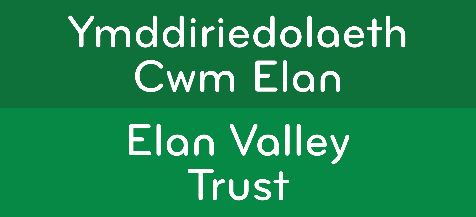 FFLURFLEN DENDRO(yn amodol ar Contract)251.72 hectar (622) (neu o gwmpas) ym Mlaencoel, Cwm Elan, Rhaeadr GwyDYDDIAD CAU – 12 canol dydd Dydd Mawrth 6 Chwefror 2024Trwy'r post: Swyddfa Ystâd Elan, Pentref Elan, Rhaeadr, PowysMewn amlen wedi'i selio, wedi'i labelu'n glir yn y gornel chwith uchaf 'BLAENCOEL' Derbynnir cyflwyniadau e-bost at charis@elanvalley.org.uk gofyn am dderbynneb.Nodiadau:Wrth gyflwyno'r cais hwn, ystyrir bod yr Ymgeisydd/Ymgeiswyr wedi darllen a deall y telerau a nodir yn y manylion.Nid oes unrhyw hawliau wedi'u cynnwys gyda'r rhentu.Mae'r landlord yn cadw'r hawl i beidio â derbyn yr uchaf neu yn wir unrhyw dendr.Dylid cyflwyno cynigion yn ysgrifenedig ac mewn punnoedd sterling.  Rhaid cyflwyno cynigion gan ddefnyddio'r Ffurflen Dendro. Ni dderbynnir cynigion nad ydynt yn defnyddio'r ffurflen dendro neu a wneir ar lafar i'r landlord.Os ydych chi'n llofnodi ar ran Cwmni neu Bartneriaeth, nodwch y gallu rydych chi'n ei lofnodi ynddo. Os ydych chi'n asiant, rhowch wybod i enw a chyfeiriad llawn eich cwsmer.Bydd penderfyniad yn seiliedig ar yr holl ystyriaethau perthnasol, ac nid dim ond y swm a gynigir.Bydd pawb sy'n cyflwyno tendrau'n cael gwybod am eu canlyniad cyn gynted â phosibl.1Manylion yr YmgeisyddManylion yr YmgeisyddaEnw'r Ymgeisydd:bEnw Busnes (os yw'n wahanol):cCyfeiriad:dRhif ffôn:eRhif Symudol:f.Cyfeiriad e-bost:2Tendr Tendr Rwy’n/rydym yn cynnig rhent o £ ………………………………………………….y flwyddyn (eithrio TAW os oes unrhyw)(mewn geiriau ……………………………………………………………………………………………bunnoedd y flwyddyn) Rwy’n/rydym yn cynnig rhent o £ ………………………………………………….y flwyddyn (eithrio TAW os oes unrhyw)(mewn geiriau ……………………………………………………………………………………………bunnoedd y flwyddyn) 3Profiad Ffermio Blaenorol (hyd at 500 gair)Profiad Ffermio Blaenorol (hyd at 500 gair)4Y System Ffermio Gyfredol (os yw'n berthnasol)Y System Ffermio Gyfredol (os yw'n berthnasol)5Cyfalaf ac Adnoddau EraillCyfalaf ac Adnoddau Eraill6Cynigion ar gyfer Defnydd yn y Dyfodol (i gynnwys ffermio cadwraeth ar gyfer natur)(Cyfanswm o 500 gair)Cynigion ar gyfer Defnydd yn y Dyfodol (i gynnwys ffermio cadwraeth ar gyfer natur)(Cyfanswm o 500 gair)7Cynigion Cyllideb Manwl ar gyfer y fferm a Chynllun Busnes 5 mlynedd (atodwch fel dogfen ar wahân os oes angen)Cynigion Cyllideb Manwl ar gyfer y fferm a Chynllun Busnes 5 mlynedd (atodwch fel dogfen ar wahân os oes angen)8Cyfeirnodau Enwau a chyfeiriad 3 pherson (rhaid i un ohonynt fod yn Rheolwr Banc yr ymgeisydd os yw'ch cais yn cynnwys benthyca arian, os nad cyfeirnod ariannol/masnachol)Cyfeirnodau Enwau a chyfeiriad 3 pherson (rhaid i un ohonynt fod yn Rheolwr Banc yr ymgeisydd os yw'ch cais yn cynnwys benthyca arian, os nad cyfeirnod ariannol/masnachol)abc9Enw a chyfeiriad y landlord presennol (os oes un)Enw a chyfeiriad y landlord presennol (os oes un)10Datganiad:Datganiad:Llofnodi:Llofnodi:Dyddiedig:Dyddiedig: